IntroductionWhat is in this documentRecording forms to be used by End-point Assessment Providers & Employers:Evidence Reference Matrix – Portfolio of EvidenceDeclaration of Authenticity – Portfolio of EvidenceApprentice Portfolio of Evidence ChecklistSample Apprentice Review Form for Providers & Employers. This document must be used alongside the End-point Assessment Pack for Providers & Employers.Guidance on how to use the recording formsProviders/employers should use the forms provided by City & Guilds in the format laid out in this document.  In some instances, providers/employers/apprentices may choose to use their own version of the forms. Details regarding these instances are outlined in this document.Evidence Reference Matrix – Portfolio of EvidenceApprentices must upload a completed evidence reference matrix with their portfolio. A sample referencing matrix is included in this document. To facilitate comprehensive, consistent mapping of the evidence requirements, use of the City & Guilds supplied ‘Evidence Reference Matrix’ form is strongly recommended. The apprentice and/or provider may choose to use their own version of the Evidence Reference form, but the form must:clearly map evidence to the KSBsbe confirmed as suitable by City & Guilds before it is used.The apprentice must reference the individual pieces of evidence against the KSBs clearly, for example by identifying the evidence number, page number, file name or time stamp where appropriate.Declaration of Authenticity (two forms)The Declaration of Authenticity forms must be completed and signed by the provider, employer and the apprentice. They must be submitted in electronic format together with the Portfolio of Evidence and the Project Report.Apprentice Portfolio of Evidence ChecklistCity & Guilds have created a portfolio checklist to help apprentices and providers ensure that all relevant information is accounted for. The checklist is provided as support in preparation for assessment and is not submitted to City & Guilds.Sample Apprentice Review Form for Provider/EmployerIt is expected that the provider/employer will have regular reviews with the apprentice. This form can be used to record these meetings, or the provider/employer may devise their own forms or systems (electronic or paper-based). This form is not submitted to City & Guilds.9665-12 Evidence Reference Matrix – Portfolio of EvidencePlease see City & Guilds Level 3 End-point Assessment for ST0795/AP01 Data Technician (9665-12) EPA Pack for Employers and Providers for KSBs9665-12: Declaration of Authenticity – Portfolio of EvidenceThe Declaration of Authenticity must be completed as appropriate and submitted to City & Guilds with the apprentice’s evidence for End-point Assessment. Apprentice declaration:I confirm that all work submitted is my own and that I have acknowledged any sources I have used.Employer representative declaration:I confirm that all work was conducted under conditions designed to assure the authenticity of the apprentice’s work, and am satisfied that, to the best of my knowledge, the work produced is solely that of the apprentice. I confirm that the evidence presented by the apprentice is ready for End-point Assessment. It is valid, authentic, reliable and current and sufficient to meet the requirements of the relevant Standard.Provider declaration (if appropriate): I confirm that the evidence presented by the apprentice is ready for End-point Assessment. It is valid, authentic, reliable and current and sufficient to meet the requirements of the relevant Standard.Portfolio of Evidence ChecklistCity & Guilds have created a ‘portfolio checklist’ to help apprentices and providers/employers ensure that all relevant information is accounted for. Sample Apprentice Feedback Form for Providers & EmployersIt is expected that the provider/employer will have regular reviews with the apprentice. This sample ‘Apprentice Feedback Form for Providers & Employers’ can be used to record these meetings. Alternatively, employers/providers may devise their own forms or systems (electronic or paper-based). Note: This form is not submitted to City & Guilds.Contact Us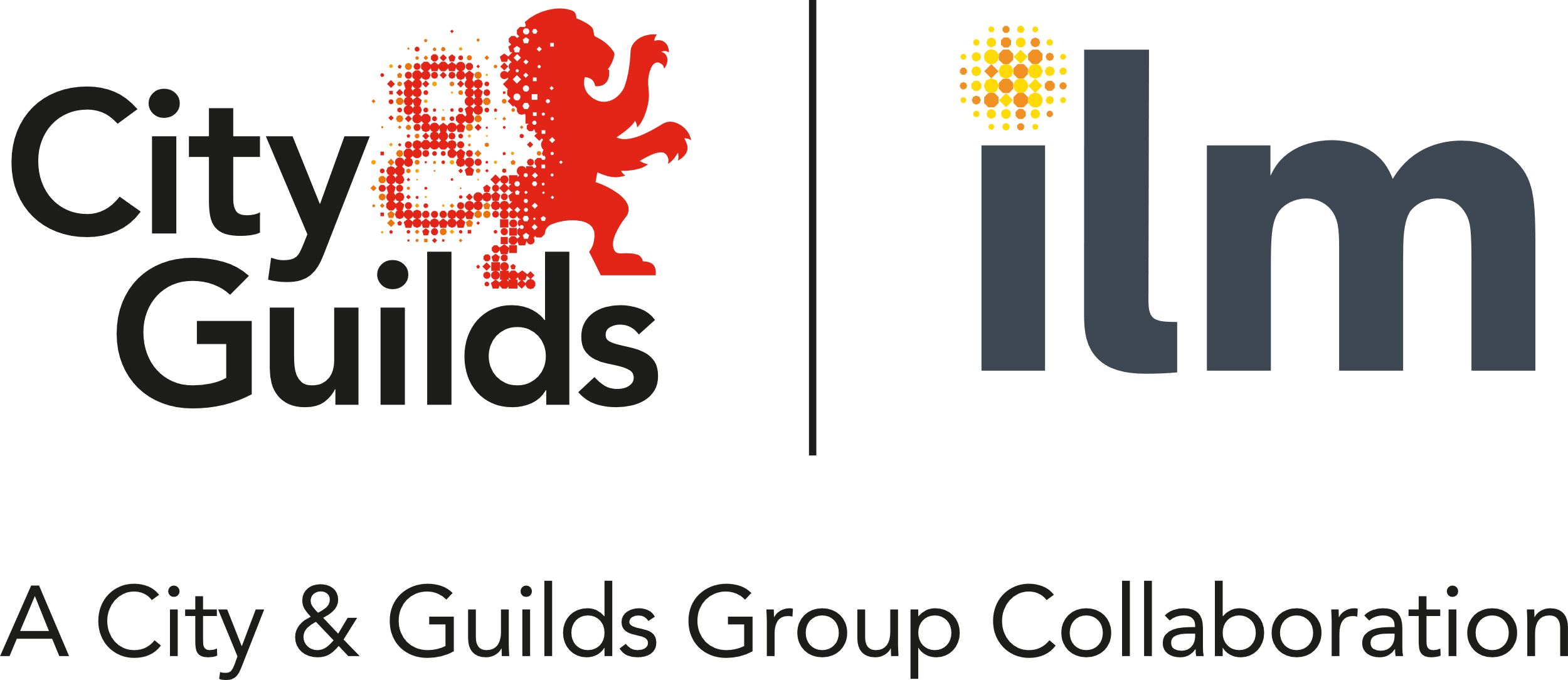 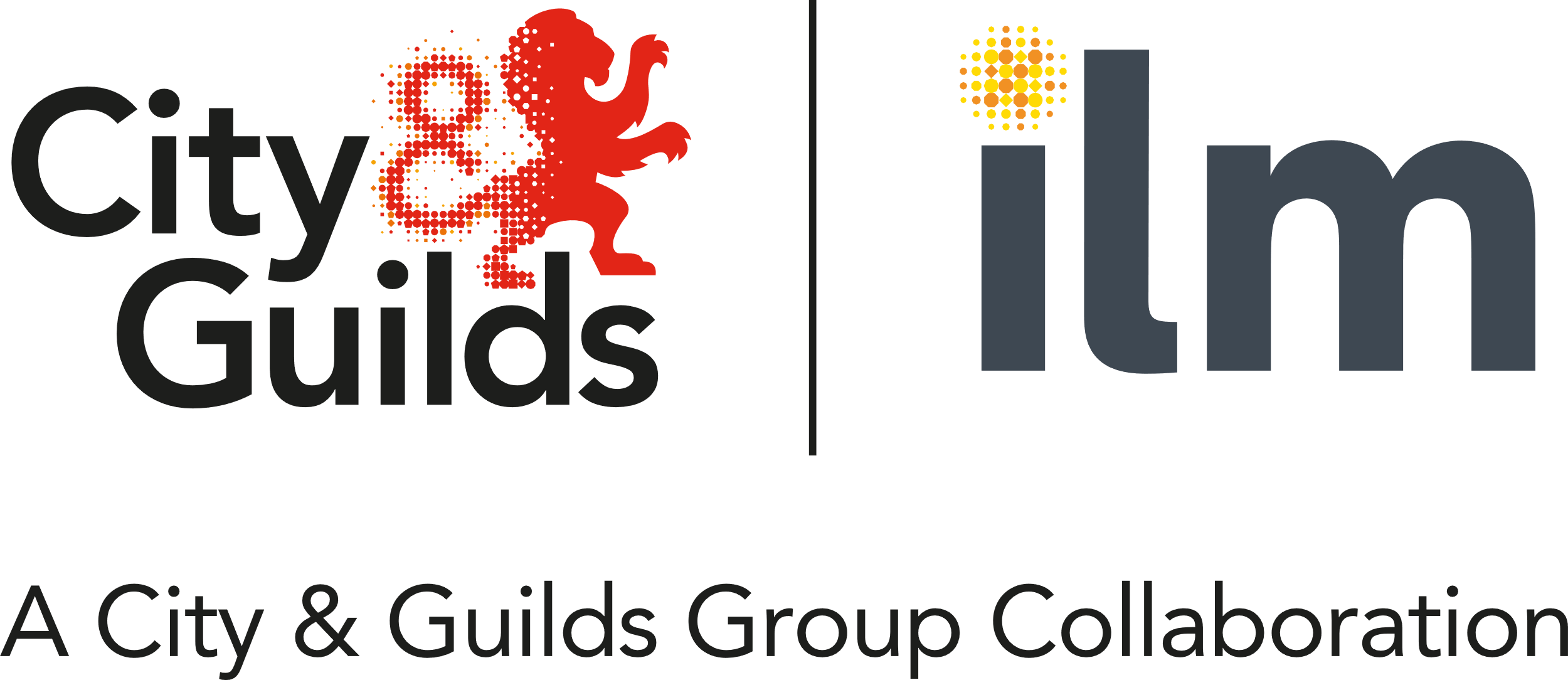 Ref.Grading DescriptorGrading DescriptorIndicate section reference(s) where the criteria is covered in the Portfolio (Apprentice only)Checked that evidence is valid (Provider/ Employer only)Data GatheringData GatheringData GatheringData GatheringData GatheringK1K4PassExplains the different types of data sets and their formats K1K6PassDescribes the value of the data to the organisation and the importance of analysis management K1K6Dist.Evaluates and justifies why using different data sets is important to the business K1K6Dist.Evaluates and justifies how incorrect data gathering can affect the output K15PassDescribes the role of data in the digital domain (including the use of external trusted data sets) and how it underpins every digital interaction including applications, devises, IoT and customer centricity K1PassExplains the different types of data formats and data architectures including premises and cloud K4PassDescribes the characteristics of presentation tools to visualise and reviews the characteristics of data and communication tools and technologies for collaborative working Data Analysis and ValidationData Analysis and ValidationData Analysis and ValidationData Analysis and ValidationData Analysis and ValidationK10K11PassDescribes the methods of validating data how to identify common data quality issues and the importance of corrective action Distribution and DisseminationDistribution and DisseminationDistribution and DisseminationDistribution and DisseminationDistribution and DisseminationK5PassDescribes communication methods, formats and techniques commonly used and how these have been applied in a range of roles including customer, manager, client, peer, technical and nontechnical K5Dist.Critically evaluates why we communicate data and why we utilise different communications methodsK13PassExplains the legal requirements of using data and the importance of using data ethically K13Dist.Justifies the importance of maintaining ethical and security standards S10S13PassDescribes how they have communicated the results of data analysis to different audiences that assists understanding K14PassExplains the significance of customer/end user issues, problems, value to the organisation, brand awareness, cultural awareness/ diversity, accessibility to both an internal and external audience S12PassExplains how they have stored, managed and distributed data in line with data security standards and legislation S12Dist.Evaluates why we need to store, manage and distribute data K12S11PassExplains how they have produced clear and consistent technical documentation Approaches to WorkApproaches to WorkApproaches to WorkApproaches to WorkApproaches to WorkK16S14S15PassDescribes how they have reviewed their own development and kept up to date with developments in technologies, trends and innovation S17PassExplains how they have integrated into a multi-functional team both internally and externally to their organisation B6PassDescribes how they have worked in an inclusive manner B1B5PassWorks independently to meet required deadlines, managing stakeholder expectations ApprenticeNameApprentice NameEnrolment Number1234567ApprenticeSignature DateDD/MM/YYEmployer RepresentativeSignature DateDD/MM/YYProviderName & Signature DateDD/MM/YYApprentice Portfolio of Evidence ChecklistApprentice Portfolio of Evidence ChecklistTick when confirmed1. Is all evidence signed by the apprentice and dated? * E-signatures are also acceptable2. Is all evidence valid, authentic, current and sufficient (VACS)?3. Does evidence clearly show it is the apprentice’s individual work (and if involved in teamwork, is it clear what specific contribution the apprentice made)?4. Does the evidence clearly demonstrate the apprentice’s relevant knowledge?5. Has the apprentice used the evidence reference matrix form? Has all evidence been referenced?6. Does it showcase the apprentice’s best pieces of work?7. Have duplicate and irrelevant pieces of evidence been removed?8.Is the majority of the evidence holistic in its nature?9. Is there sufficient evidence to cover the whole of the KSBs and grading descriptors that are referenced?10. Are any witness testimonies or employer references tailored to the apprentice?11. Has any client/customer reference information been anonymised?Apprentice Portfolio of Evidence ChecklistApprentice Portfolio of Evidence ChecklistApprentice Portfolio of Evidence ChecklistTick when confirmedTick when confirmed12.12.Are all external sources of information appropriately documented and referenced to the original source, showing clear understanding of how they relate to the criteria? 13.13.Has the appropriate stakeholder(s) e.g. employer/ provider checked whether the apprentice’s portfolio meets all the required criteria and grading descriptors?* where witness testimonies are included as a piece of evidence, these do not need to be signed by the apprentice but instead must be signed/authenticated as outlined in the rest of the EPA pack.* where witness testimonies are included as a piece of evidence, these do not need to be signed by the apprentice but instead must be signed/authenticated as outlined in the rest of the EPA pack.* where witness testimonies are included as a piece of evidence, these do not need to be signed by the apprentice but instead must be signed/authenticated as outlined in the rest of the EPA pack.* where witness testimonies are included as a piece of evidence, these do not need to be signed by the apprentice but instead must be signed/authenticated as outlined in the rest of the EPA pack.* where witness testimonies are included as a piece of evidence, these do not need to be signed by the apprentice but instead must be signed/authenticated as outlined in the rest of the EPA pack.Apprentice nameEnrolment numberAssessment method & titleProvider/EmployerDate of End-point AssessmentTask / AOFeedbackEPA Gateway Team: Initial Reservation & Gatewayepa.gateway@cityandguilds.comEPA Events Team: Bookings & Cancellations (Post Gateway) 	EPA@cityandguilds.comTechnical Advisors: Sector Specific GuidanceTechnical Advisors contact detailsCity & Guilds Sales Teamdirectsales@cityandguilds.comILM Sales team01543 266 867customer@i-l-m.comCity & Guilds Customer Services team0844 543 0000 (option 5 EPA)centresupport@cityandguilds.comILM Customer Services team01543 266 867customer@i-l-m.comDigital Sales: on-programme delivery resourcesDigitalsales@cityandguilds.comDigital Credentialsdigitalsupport@cityandguilds.comDigital Credentials: bulk email uploadsDCServiceTeam@cityandguilds.com